Телефонный звонок раздается с неизвестного «красивого» номера: «Вы вкладывали средства в МММ? Потеряли 400 тысяч? Центральный банк готов выплатить вам компенсацию согласно решению Верховного суда…» Далее неразборчиво произносятся цифры и буквы, как бы обозначающие исходящий номер «документа о компенсации». Человек, которому поступает такой звонок, не верит своему счастью, думая, что наконец-то разобрались, мошенников наказали, деньги вернут. Однако для улаживания всех формальностей необходимо заплатить госпошлину. Всего-то 10%, и ваши потерянные деньги… вы так никогда и не увидите, потому что счет, который вам присылает «сотрудник Центробанка», к Центробанку не имеет никакого отношения.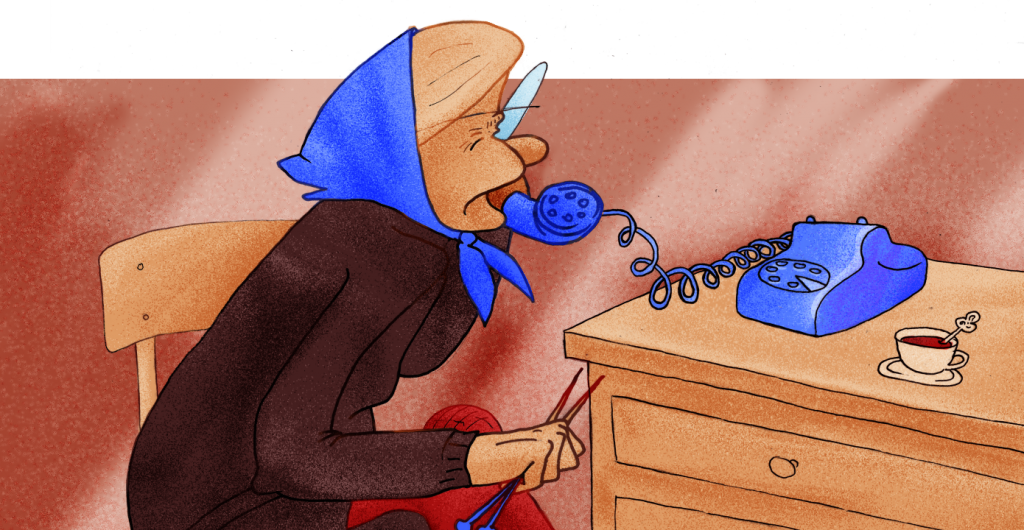 Виды мошенничестваЧасто людям приходят смс с предложением получить компенсацию за приобретенные ранее БАДы, денежный выигрыш, потерянные при обмене денег сбережения и т. п. Во всех этих случаях жертве сначала предлагают заплатить «налог» или «госпошлину», и лишь затем мнимый чиновник обещает полную расплату.
Довольно распространенной стала схема, когда людям по телефону предлагают вложить деньги в «высокодоходный накопительный сертификат в Центральном банке России», при этом деньги нужно перевести на счет «финансового представителя» ЦБ. Разумеется, после этого найти «представителя» вкладчику уже не удастся. Расчет мошенников прост – далеко не все знают, что Банк России не предоставляет такие услуги.«У меня во Владивостоке дедушка, сейчас он на пенсии. Несколько месяцев назад ему письмо на красивом бланке с реквизитами Центробанка. В нём сообщалось, что суд постановил выплатить семье дедушки компенсацию за моральный и материальный ущерб...»Будьте бдительны, не наступайте на чужие грабли!Еще одна схема, которую используют мошенники, – СМС о «блокировке банковской карты». Человеку, получившему такое сообщение, предлагают позвонить «в Центральный банк» по указанному номеру. На другом конце провода мошенники, представляясь работниками ЦБ, пытаются выяснить данные банковской карты, включая PIN-код. Разумеется, после «разблокировки» карты денег на ней уже не будет.На кого рассчитано?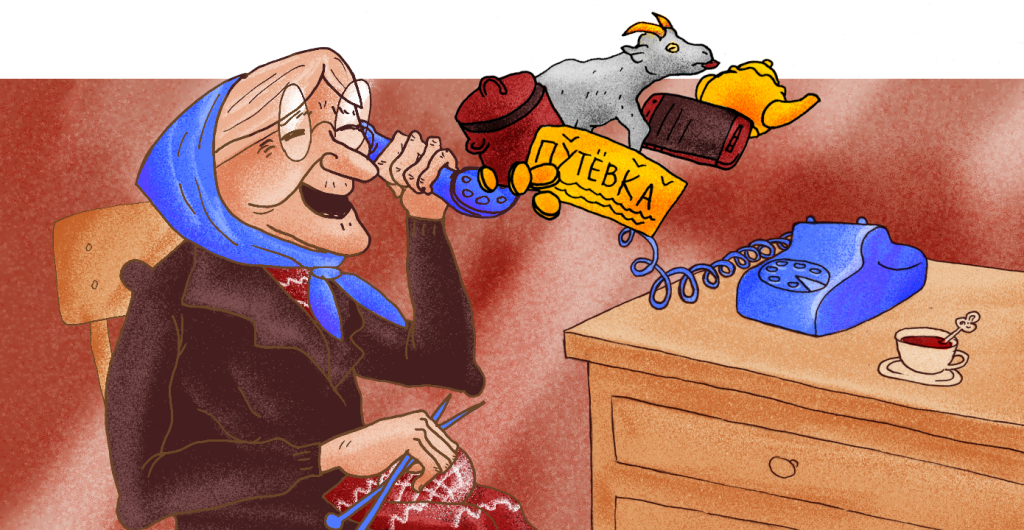 Чаще всего на этот обман попадаются пенсионеры, люди старшего возраста. С другой стороны, мошенники нередко используют базы данных со списками бывших участников финансовых пирамид. Ведь тот, кто единожды поверил в обещания быстрых и легких денег, может поддаться на новые уловки.Изощренность махинаторов порой достигает такого уровня, что на их удочку попадаются и критически мыслящие люди. Например, звонящий по телефону представляется адвокатом и называет фамилию из официального списка коллегии адвокатов города или области.Для большей убедительности будущим жертвам присылают качественно изготовленные копии «постановлений», «указаний Банка России», «судебных решений», «исполнительных листов» и даже паспортов или служебных удостоверений. Если человек попадается на обман и перечисляет деньги, ему поступают новые требования выплат по различным «дополнительным основаниям».Что делать?Чтобы не стать жертвами мошенников, будьте бдительны, проверяйте информацию. Мошенникам невыгодно, чтобы вы делали это, поэтому они могут говорить о «секретной информации» или о том, что вы должны принять решение прямо сейчас. Не поддавайтесь на провокации.
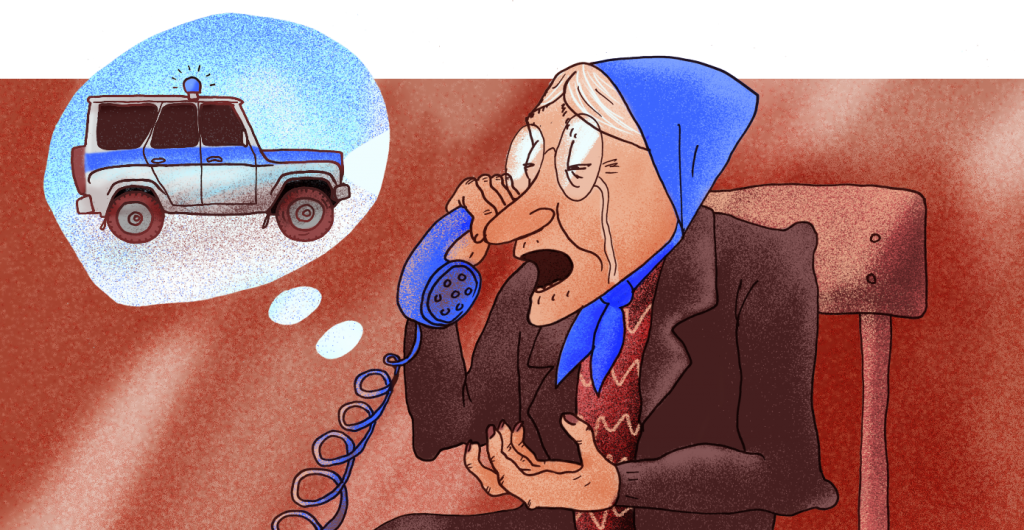 Если вам звонят от имени Центрального банка, наберите номер горячей линии Банка России 8-800-300-3000.Если вам предлагают деньги от имени какого-либо ведомства, позвоните туда и уточните информацию.Если вам сообщили о блокировке банковской карты, свяжитесь с банком, выпустившим вашу карту, и уточните эту информацию. Телефон контактного центра находится с обратной стороны карты. Вы также можете найти его на официальном сайте банка. Список адресов официальных сайтов банков можно посмотреть на сайте Банка России.Прежде чем принять какое-либо решение, связанное с крупными для вас денежными расходами, посоветуйтесь с близкими, а еще лучше – со специалистами.Во всех случаях, вызывающих подозрение, немедленно обращайтесь в полицию.